הַדַּיָּגדָּן הַדַּיָּג בָּא לַיָּם.דָּן רָצָה דָּג.דָּן הַדַּיָּג שָׁט בַּיָּם.דָּן הַדַּיָּג תָּפַס דָּג קָטָן.הַדָּג הָיָה לָבָן.מְצָא אֶת הַמִּלִּים הַבָּאוֹת:שָׁט, לָבָן, יָּם, רָצָה, קָטָן, בָּא, דַּיָּג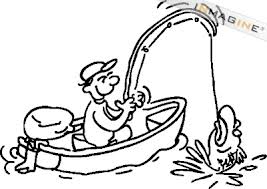 מַה תָּפַס הַדַּיָּג?________________________________________________________________________________________________מִי שָׁט בַּיָּם?________________________________________________________________________________________________מִי רָצָה דָּג?________________________________________________________________________________________________יָקָטָןדַּםבָּאיָּשָׁרָצָהגטלָבָן